                                                                                                                               УТВЕРЖДЕН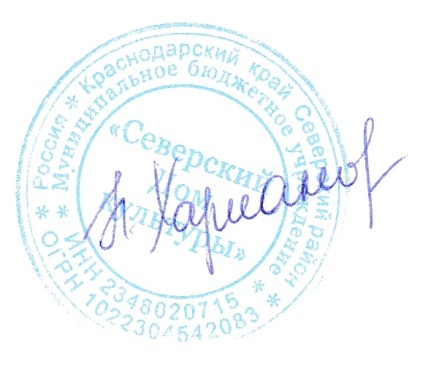 Директор МБУ «Северский ДК»«___________» Н.А. ХарламоваОТЧЕТработы Северского ДК за февраль 2018 года.Художественный руководитель                                                  Ханченкова А.А.№Наименование мероприятияДатаВремяМесто проведенияОтветственный1Игровая программа «Детство озорное»01.02.2018г.11-00ч.Малый залСущева Н.А.2Митинг памяти героя Советского Союза С.Г.Соболева02.02.2018г.11-00ч.памятникХанченкова А.А.Бгатов П.И.3Театрализованное представление, посвященное Сталинградской битвеКККК02.02.2018г.12-00ч.Большой залХарламова Н.А.Бгатов П.И.4Отчет главы Северского сельского поселения И.В.Крикуна02.02.2018г.16-00ч.Большой залХарламова Н.А.5Спортивное мероприятие «О, спорт – ты жизнь!»03.02.2018г.12-00ч.Площадь Ханченкова А.А.6Игровая программа «Вспомним победы - оденем кеды»03.02.2018г.12-30чПлощадь Кацюба Е.И.7Интеллектуальная конкурсная программа для старшеклассников «Город-герой Новороссийск», посвященная 75-летию освобождения Краснодарского края от немецко-фашистских захватчиков05.02.2018г.14:30ч.Большой залСущева Н.А.8Игровая программа «Стану сильным, смелым..»06.02.2018г.11-00ч.Малый залСущева Н.А.9«Мы память чтим, она всего дороже» тематическая программаКлуб «Подросток и закон»06.02.2018г.13-30ч.Большой залКацюба Е.И.10Тематическая программа «Сказка жизни»Часы «Мира и добра»07.02.2018г.11-00ч.КружковаяКайгородова И.Ю.11Тематическая программа «Жизнь люби - она одна»Профилактика суицида07.02.2018г.14-30ч.Кружковая Кайгородова И.Ю.12Отчет главы МО Северский районА.Ш.Джарима08.02.2018г.11-00ч.Большой залХарламова Н.А.13Выставка «История освобождения»08.02.2018г.10-00ч.Малый залХанченкова А.А.14«Юные безусые герои» литературно-музыкальная композиция, посвящённая международному дню юного героя-антифашиста08.02.2018г.14:30чБольшой залСущева Н.А.15Концертно-тематическая программа «Песня в солдатской шинели»09.02.2018г.11:30ч.Большой залЦРДТЮБгатов П.И.16Выставка ДПИ «Защитники Родины»09.02.2018г.11-00ч.Малый залХанченкова А.А.Ломакина В.И.17Театрализованный концерт «На Мамаевом кургане тишина»12.02.2018г.13-00ч.Большой залКайгородова И.Ю.18Выставка ДПИ «Защитники Родины»12.02.2018г.12-00ч.Малый залХанченкова А.А.Ломакина В.И.19Мероприятие, посвященное  Сретению Господню13.02.2018г.12-00ч.Большой залКайгородова И.Ю.20«Гордиться славою своих предков – ДОЛЖНО!» - военно-патриотическая интеллектуально-игровая программа, 75-летию посвящённая освобождения Краснодарского края от немецко-фашистских захватчиков13.02.2018г.     14.00ч.кружковаяСущева Н.А.21Вечер отдыха « Как на масляной неделе…» ( Реализация государственной программы КраснодарскогоКрая « Социальная поддержкаГраждан», КЛО «Тем, кому за..»)13.02.2018г.16-00 ч.Малый залКайгородова И.Ю.22Битва хоров14.02.2018г.12-00ч.Большой залХанченкова А.А.ЦРДТЮ23Тематическая программа «Если хочешь быть здоров» («Противодействие незаконному обороту наркотиков»)14.02.2018г.    13-30ч.КружковаяКайгородова И.Ю.24Литературно-музыкальная гостиная «Юные защитники Отечества»14.02.2018г.14:30чБольшой залСущева Н.А.25Траурно-торжественное мероприятие, посвященное Дню памяти о россиянах, исполнявших служебный долг за пределами Отечества15.02.2018г.10-00ч.Парк им. А.С.ПушкинаХанченкова А.А.26«Герои живут рядом»Тематическая программа15.02.2018г.11-00ч.Малый залКацюба Е.И.27Игровая программа «Краски детства»16.02.2018г.11-00ч.Малый залКайгородова И.Ю.28Тематическая встреча, посвященная воинам афганцам и воевавшим в Чечне «Родина Вас не забудет»16.02.2018г.15:00ч.Большой залСущева Н.А.29«Широкая масленица» народное гулянье17.02.2018г.09-00ч.Станичная ярмаркаХанченкова А.А.30Игровая программа «Ой, блинночки»17.02.2018г.11-00ч.Станичная ярмаркаКацюба Е.И.31Торжественное мероприятие, посвященное 75-летию освобождения Северского района от немецко-фашистских захватчиков18.02.2018г.17-00ч.Большой залХарламова Н.А.РОМЦ32Тематическая программа «Как-то раз в сказке»Часы мира и добра19.02.2018г.11-00ч.Кружковая Кайгородова И.Ю.33Игровая программа «Если рядом друг»19.02.2018г.14-00ч.Малый залСущева Н.А.34Игровая  программа «Шагом марш!»20.02.2018г.13-30ч.КружковаяСущева Н.А.35«А, ну-ка, мальчишки!»игровая программа, посвященная Дню защитника Отечества21.02.2018г11-00ч.Малый залКацюба Е.И.36Форум «Растим патриотов»21.02.2018г.13:00ч.Большой залХарламова Н.А.ЦРДТЮ37Викторина, посвященная Международному Дню родного языка21.02.2018г.13-20ч.СОШ № 43Сущева Н.А.38Районный фестиваль героико- патриотической песни «Пою мое Отечество»22.02.2018г.13-00ч.Большой залХанченкова А.А.Комитет по молодежной политике39Выставка ДПИ «Защитники Родины»22.02.2018г.12-00ч.Малый залХанченкова А.А.Ломакина В.И.40«Спортивный турнир» открытые личностные соревнования по спортивному жиму лежа  23.02.2018г11-00ч.Большой залКацюба Е.И.41Выставка ДПИ «Защитникам Родины»23.02.2018г.16-00ч.Малый залХанченкова А.А.Ломакина В.И.42Концерт, посвящённый Дню Защитника Отечества «Служба Отечеству - великая честь!»23.02.2018г.17-00Большой залХанченкова А.А.43Тематическая концертная программа «На страже мира и добра»25.02.2018г.13:30ч.Войсковая часть пгт. АфипскийКайгородова И.Ю.44Закрытие спартакиады среди молодежных команд по хоккею25.02.2018г.20-00чКЗО Ледовый дворецКацюба Е.И.45Тематическая программа «Цветной мир вокруг тебя» («Противодействие незаконному обороту наркотиков»)27.02.2018г.13-30ч.СОШ № 43Кайгородова И.Ю.46Концертная программа «Духового оркестра»27.02.2018г.10-00ч.ФойеХанченкова А.А.Ходаковский Б.В.47Закрытие месячника  оборонно-массовой и военно-патриотической работы«Овеяна славой родная Кубань!»27.02.2018г.11-00ч.Большой залХарламова Н.А.Управление образования48Профориентационная беседа«Быть работником культуры хорошо!»28.02.2018г.14-00ч.СОШ № 459 классХанченкова А.А.49Встреча поколенийКонцертная программа «Хора ветеранов»28.02.2018г.12-00ч.ККККХанченкова А.А.Веремеев В.А.50Семинар для руководителей вокальных кружков28.02.2018г.12-00ч.Черноморский ДКБабанова Е.В.